Delaware Young Farmers and Ranchers Scholarship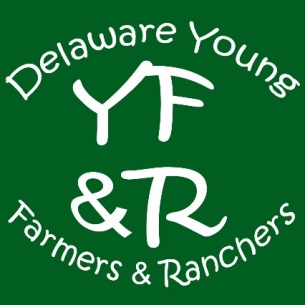 Eligibility:- Scholarship applicant or adjacent family (including parents or grandparents) must be members in good standing of the Delaware Farm Bureau for at least one year. -  Applications are available at the Delaware Farm Bureau office at 3457 South DuPont Highway, Camden, DE 19934, by calling the office at (302) 697-3183 to have one emailed or mailed to you, or by downloading one from the Delaware Farm Bureau web site.- Applicants must attend college full-time. -Students who have previously won the Delaware Young Farmers and Ranchers scholarship ARE NOT eligible to reapply. -Applicants who have previously won Delaware Farm Bureau Women's Committee, New Castle County Farm Bureau, Kent County Farm Bureau, Or Sussex County Farm Bureau scholarships ARE eligible to apply.Requirements/Guidelines:-Applications must be typed, not hand written-Applicant must attach an unofficial transcript. - Please attach a one page maximum essay detailing what sets you apart from other applicants, what makes you a deserving candidate for this scholarship, and your future career plans. 	-Use 12 point font    -Double space    -Limit to 1 page- Scholarship winners will be notified via mail. - Scholarship money will be issued after the student satisfactorily completes their first semester. If the second semester is not completed the money must be refunded to the Delaware Young Farmers and Ranchers Committee. If the applicant is already attending college, money will be paid once most current official transcript is received at the Delaware Farm Bureau Office. -All scholarship money will be paid directly to the college or university. - Scholarship winners will be expected to attend the YF&R scholarship dinner. -It is the winner's responsibility to contact the Delaware Farm Bureau Office with the college's address and their student identification number before payment will be sent.  - Applicants will be considered regardless of their selected or prospective major.-Applications will only be accepted through mail, postmarked by April 12, 2018, or by dropping them off to the Delaware Farm Bureau office by 4:00 pm on April 12, 2018-Application deadline is April 12, 2018. Applications received after that will be disqualified.All of the above requirements must be followed in order to receive this scholarship, if the requirements are not followed at any time, the Delaware Farm Bureau Young Farmers and Ranchers Committee reserves the right to terminate the financial benefits of the award at any time. By signing below you agree to the rules and requirements.Applicant: ______________________________ Date: _________________________Parent or Guardian: ______________________ Date: _________________________Farm Bureau Membership Number and Relationship to Member:_____________________________________________________________________Delaware Young Farmers and Ranchers Committee Scholarship ApplicationName: __________________________________________________________Address: _________________________________________________________Phone: Home: _______________________ Cell: _________________________Date of Birth: _____________________________________________________Email Address: ____________________________________________________High School Graduated From and Year: ________________________________Current GPA: _____________________________________________________College Currently Attending or Planning to Attend: ________________________________________________________________If already in college what year are you in? _______________________________How many children in your family are presently attending college? (please list the family members and college attending) ________________________________________________________________________________________________________________________________Estimate of yearly expenses at college: _________________________________Course of study you plan to pursue: ____________________________________List two community/professional references including their name, relationship to you (how you know them), telephone, and email address:Please list 3 school activities that best show case your diverse involvement (please include leadership roles if applicable):---Please list up to 5 other extra-curricular activities you are involved in including clubs, church groups and community service  (please include leadership roles if applicable):-----Please list 5 of your highest honors and awards received:-----In 250 characters or less please describe your passion for agriculture below.Attachments to Include-Unofficial Transcript- Essay- one page limit Please use this sheet to state what you think sets you apart from the other applicants, making you a deserving candidate for this scholarship, along with your future career plans. You may also include any relevant comments you wish to make. 